Publicado en Zaragoza el 04/06/2018 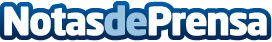 Mayoristas Informática incluye en sus contenidos formatos audiovisuales y vídeo entrevistasComo medio de comunicación especializado en el canal mayorista informático y de telefonía, Mayoristas Informática es consciente de la importancia de los nuevos soportes tecnológicos en materia de comunicación. También del aumento del protagonismo del vídeo online para la difusión de los contenidos profesionalesDatos de contacto:Montserrat García Castillón Comunicación Marketing Mercadotecnia SLNota de prensa publicada en: https://www.notasdeprensa.es/mayoristas-informatica-incluye-en-sus Categorias: Imágen y sonido Telecomunicaciones Comunicación Marketing Aragón E-Commerce Recursos humanos http://www.notasdeprensa.es